Паспорт резервного отряда ЮИДТерритория    Ростовская область, Константиновский р-н, ст. БогоявленскаяМуниципальное бюджетное общеобразовательное учреждение «Богоявленская средняя общеобразовательная школа»                                                                            полное наименование образовательной организацииПредседатель комиссии «За безопасность движения» (ФИО, должность, контактный телефон, e-mail)Губарева Ольга Ильинична, зам. директора по СВРфамилия, имя, отчество полностью8-919-891-57-88, bogshool@mail.ru                                                контактный телефонОтветственный работник за мероприятия по профилактике ДДТТ (ФИО, должность, контактный телефон, e-mail)Юдин Владимир Алексеевичфамилия, имя, отчество полностью89287790874, bogshool@mail.ru                                                контактный телефонРуководитель отряда ЮИДКочетова Ирина Александровнафамилия, имя, отчество89061824247, zuyanova85@mail.ruконтактный телефон, e-mailНазвание  отряда ЮИД«Источник»Списочный состав отряда ЮИД1.  Агакишиев Эйюб2.  Костромина Ксения3.  Михалева Дарья4. Хныкина Полина5. Болдырев Константин6. Надеваев Никола7. Барков Данила8. Юдина Екатерина9. Землянова София10. Ермакова Дарья11. Хныкина Екатерина12. Артемова ВалерияДевиз отряда ЮИД:  Наш отряд «Источник, а цвет наш зеленый,                                           Он путь открывает к свершениям новым!                                           Мы правила знаем и учим других,                                           Всегда на дороге мы помним о них!Форма отряда ЮИД (фото прилагается) - имеется(фото прилагается – на фото вся команда отряда ЮИД)Эмблема отряда ЮИД - имеется (фото прилагается)Уголок «Дела юных инспекторов движения» (фото прилагается)- имеетсяРубрика отряда ЮИД - имеется (в разделе по ОБДД) на сайте образовательной организации (скриншот прилагается и адрес сайта)Наличие Автогородка (мобильного, стационарного, транспортной площадки) (фото прилагается) - имеетсяНаличие уголка по безопасности дорожного движения в холле образовательной организации (фото прилагается) - имеетсяНаличие кабинета БДД (фото прилагается) - имеетсяПлан основных  мероприятий развития ЮИДовского движения  и мероприятий по предупреждению ДТП с участием несовершеннолетних на текущий год (прилагается сканер плана) - имеетсяИспользование информационной поддержки (газета «Добрая дорога детства», газета «Авто Дон», «Стоп-газета», журналы, методические пособия, Сайты – прилагается сканер подписки) 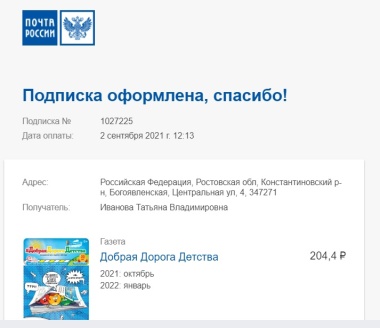 К паспорту ведётся дневник отряда ЮИД  о проведённых мероприятиях и фотоматериалыПредседатель комиссии«За безопасность движения» Губарева О.И.                                                                           ________________Руководитель отряда ЮИД  Кочетова И.А.                                                                          _________________Паспорт основного отряда ЮИДТерритория                     Ростовская область, Константиновский район, ст. БогоявленскаяМуниципальное бюджетное общеобразовательное учреждение «Богоявленская средняя общеобразовательная школа»                                                                            полное наименование образовательной организацииПредседатель комиссии «За безопасность движения» (ФИО, должность, контактный телефон, e-mail)Губарева Ольга Ильинична, зам. директора по СВРфамилия, имя. отчество полностью	8-919-891-57-88, bogshool@mail.ru                                                                         контактный телефонОтветственный работник за мероприятия по профилактике ДДТТ (ФИО, должность, контактный телефон, e-mail)Юдин Владимир Алексеевич, преподаватель-организатор ОБЖфамилия, имя. отчество полностью89287790874, bogshool@mail.ru                                                                            контактный телефонРуководитель основного отряда ЮИДКочетова Ирина Александровна, педагог-организаторфамилия, имя, отчество89061824247, zuyanova85@mail.ruконтактный телефон, e-mailНазвание  основного отряда ЮИД«Источник»Списочный состав основного отряда ЮИД1. Агакишиева Айсель2. Белов Кирилл3. Богданова Алина4. Гамаюнов Илья5. Миронова Алина6. Симонова Виолетта7.Тарасов Артем8. Техина Анастасия9. Ромашова Анастасия10.Топилина Елизавета11. Юдин Владислав12. Юдин Виталий13. Руллова Оксана14. Агакишиев Магаммед15. Ермилова Владислава16. Гурбанов Владимир17. Болдырев Владимир18. Русскова Виктория19. Либман Анатолий20. Кибина КсенияДевиз отряда ЮИД           Наш отряд «Источник, а цвет наш зеленый,                                           Он путь открывает к свершениям новым!                                           Мы правила знаем и учим других,                                           Всегда на дороге мы помним о них!Форма отряда ЮИД - имеется  (фото прилагается – на фото вся команда отряда ЮИДЭмблема отряда ЮИД -  имеется (фото прилагается)Уголок «Дела юных инспекторов движения» (фото прилагается) - имеетсяРубрика отряда ЮИД - имеется (в разделе по ОБДД) на сайте образовательной организации (скриншот прилагается и адрес сайта) Наличие Автогородка (мобильного, стационарного, транспортной площадки) (фото прилагается) -  имеетсяНаличие уголка по безопасности дорожного движения в холле образовательной организации (фото прилагается) - имеетсяНаличие кабинета БДД (фото прилагается) - имеетсяПлан основных  мероприятий развития ЮИДовского движения  и мероприятий по предупреждению ДТП с участием несовершеннолетних на текущий год (прилагается сканер плана)Использование информационной поддержки (газета «Добрая дорога детства», газета «Авто Дон», «Стоп-газета», журналы, методические пособия, Сайты – прилагается сканер подписки) - К паспорту ведётся дневник отряда ЮИД  о проведённых мероприятиях и фотоматериалыПредседатель комиссии«За безопасность движения»                                                    ________________Губарева О.И. Руководитель основного отряда ЮИД   Кочетова И.А.                                                                              _________________Директор ОУ   __________________________                                     М.П.Обязательно подпись и печать